UNIVERSIDADE FEDERAL DE PELOTAS 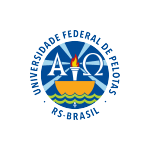 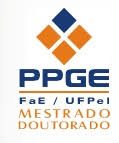 Pró-Reitoria de Pesquisa, Pós-GraduaçãoFaculdade de Educação Programa de Pós-Graduação em EducaçãoANEXO IEu,______________________     , CPF:___________________________, RG:_________________________ , Candidato/a para o Processo Seletivo do Programa de Pós Graduação em Educação no Edital ____________________declaro para os devidos fins, sob as penas do art. 229 do Código Penal Brasileiro, que as informações e  os documentos apresentados são verdadeiros e autênticos.E por ser esta a expressão da verdade, firmo o presente.Pelotas, ____de _____de 2023____________________________________Assinatura do/a candidato/a